Monday, January 29th, 2018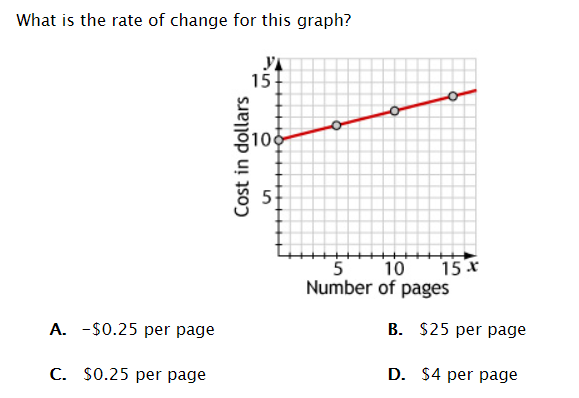 Tuesday, January 30th, 2018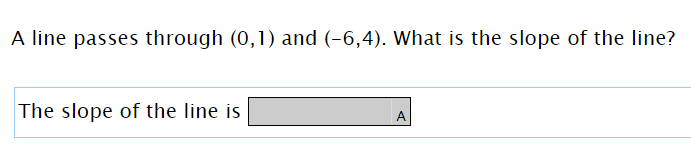 Wednesday, January 31st, 2018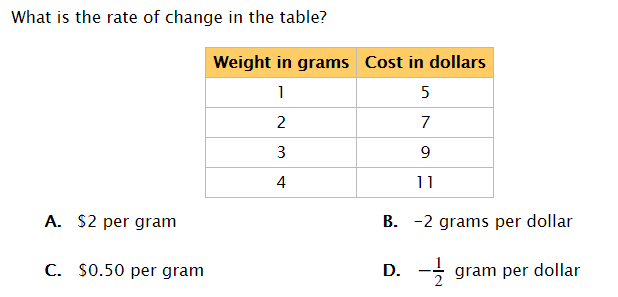 Thursday, February 1st, 2018Joe is saving money for a bike.  He plans on saving the same amount each week.  By week 4, he has $110 and by week 8 he has $190.  How much money does Joe save each week for his bike?